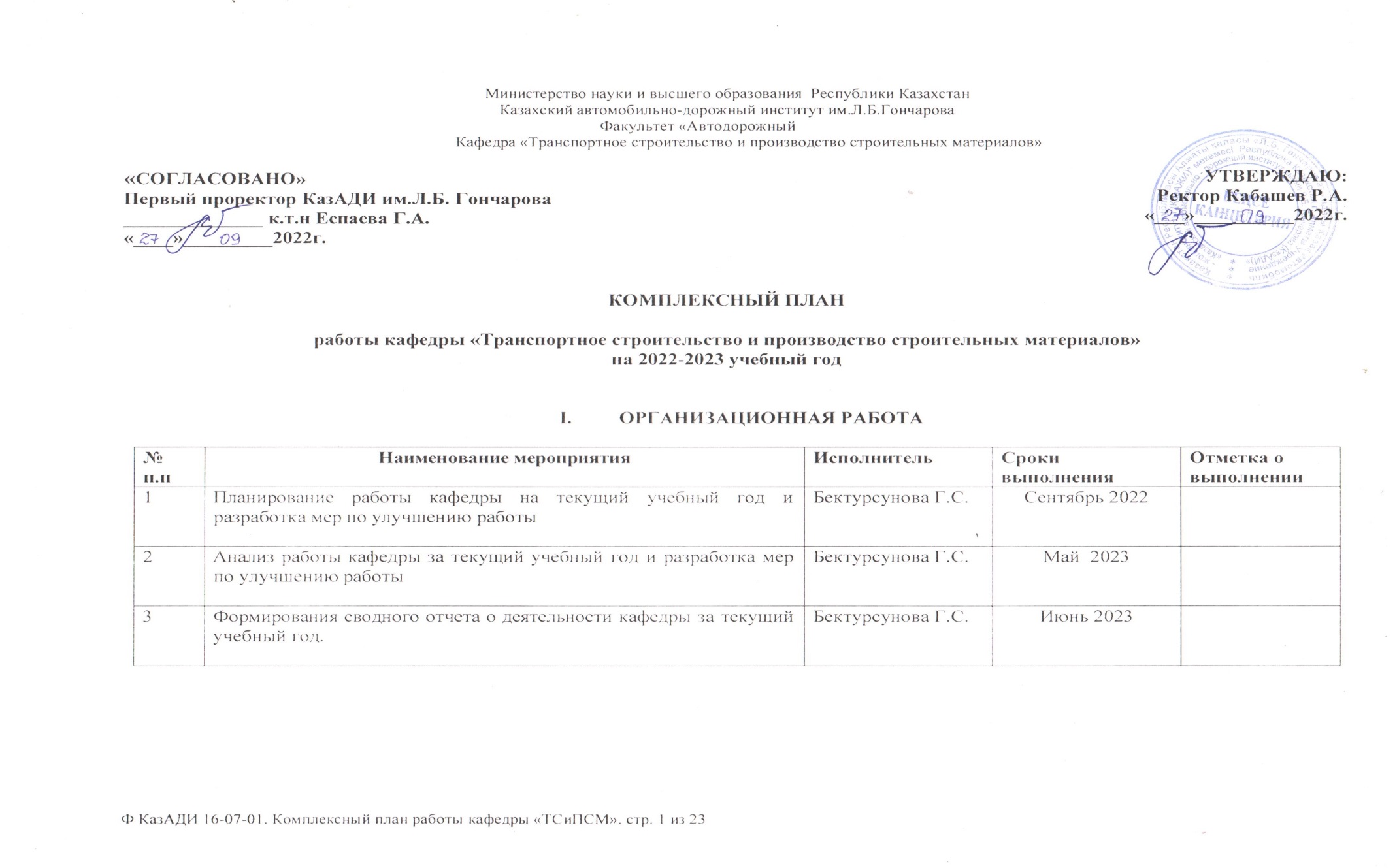 План заседаний кафедрыМЕНЕДЖМЕНТ РЕСУРСОВПлан повышения квалификацииIII.СВЯЗЬ С ПОТРЕБИТЕЛЯМИПлан профориентационной работы IV. УЧЕБНАЯ И УЧЕБНО-МЕТОДИЧЕСКАЯ РАБОТАIV.1 Учебная работаIV.2    Учебно-методическая работаIV.3    ГРАФИК ВЗАИМОПОСЕЩЕНИЙ (ОСЕННИЙ СЕМЕСТР)ГРАФИК ВЗАИМОПОСЕЩЕНИЙ (ВЕСЕННИЙ СЕМЕСТР)График проведения открытых лекцийНАУЧНО-ИССЛЕДОВАТЕЛЬСКАЯ    И   НАУЧНО-МЕТОДИЧЕСКАЯ  РАБОТАVI.I Научно-исследовательская работа№Наименование мероприятийСрокиОтветственныеПримечания1Рассмотрение конкурсных дел на замещение вакантных должностей ППС.Август2022Зав.кафедрой,ППС1. Утверждение педагогической  нагрузки и индивидуальных учебных планов преподавателей на 2022-2023 учебный год.Штатное расписание и состав кафедры на текущий учебный год.Рассмотрение и обсуждение плана воспитательной работы кураторов-эдвайзеров на 2022-2023 учебный год. Утверждение учебно-методического комплекса дисциплин, силлабусов.О реализации программ академической мобильности в бакалавриате и магистратуре 2022-2023 учебном году.  Разное (должностные инструкции, паспорт кафедры, распределение функциональных обязанностей ППС).Август2022Зав.кафедрой,ППС2Анализ мероприятий, направленных на организацию и проведение профориентационной работы в 2022-2023 уч.году.Рассмотрение и обсуждение методического обеспечения образовательного процесса программы и методические указания по всем видам практик (бакалавриат и магистратура) Утверждение комплексного плана работы кафедры на 2022-2023 учебный год: 3.1 Утверждение планов работы научно-методических семинаров и научного студенческого кружка «Инновационные технологии и технические средства по проектированию, строительству и эксплуатации строительных материалов» на 2022-2023 уч.год.3.2 Утверждение плана изданий учебно-методической, научной и др. литературы3.3 Утверждение плана повышения квалификации.3.4 Утверждение графика проведения открытых занятий и взаимопосещений ППС.3.5Утверждение плана профориентационной работы.3.6 Утверждение плана воспитательной работы кафедры Утверждение плана эдвайзеров4. Рассмотрение и  утверждение форм контроля по проведению экзамена за осенний семестр 2022-2023 учебный год Разное (графики дежурств, график пребывания ППС на кафедре и график проведения СРОП)Сентябрь 2022г.Зав.кафедрой, ППС31. Анализ организации и итоги проведения учебных и производственных практик за 2021-2022 учебный год. 2. О подготовке к экзаменационной сессии обучающихся по очной и дистанционной форме обучения. Утверждение тестовых вопросов. Утверждение списка ассистентов (работодателей) на экзамене. Экспертиза качества тестовых вопросов.3. Мониторинг качества аудиторных занятий ППС. Обсуждение открытых лекций и взаимопосещений ППС 4. Обсуждение и рассмотрение методического обеспечения по выполнению дипломного проектирования и магистерских диссертаций5. Обсуждение и рассмотрение тематики дипломных проектов, диссертаций.   Утверждение тем и научных руководителей магистерских диссертаций.6. Текущая успеваемость и посещаемость обучающихся дневной формы обучения7. Об организации и распределении магистрантов 2 го года обучения на исследовательскую практику8.  Разное Октябрь 2022г.Зав.кафедрой, ППС41.Обсуждение открытых занятий и взаимопосещений ППС в первом полугодие 2022-2023 учебного года.2. Об организационно-методической готовности кафедры к проведению преддипломных практик и работе ГАК в 2022-2023 учебном году.3. Пути повышения эффективности библиотечной деятельности  КазАДИ им. Л.Б. Гончарова, пополнения фонда библиотеки электронными изданиями. 4. Об организации проведения профориентационной  работы в  школах города Алматы и области.5. Итоги первого рубежного контроля знаний. 6. Разное (рассмотрение и обсуждение методических разработок, учебных пособий) Ноябрь 2022г.Зав. кафедрой, ППС51. О научно-исследовательской работе кафедры. Итоги НИР за 2022 год. Утверждение отчетов кафедры по НИР и утверждение плана НИР на 2023 год. 2 Формирование состава ГЭК и ГАК. Представление к утверждению состава ГАК и списка рецензентов.3. О ходе выполнения плана изданий учебно-методической литературы и плана изданий ППС за первое полугодие 2022-2023 учебного года 4. О результатах 2-го рубежного контроля знаний обучающихся и ходе экзаменационной сессии очной формы обучения. 5.Отчет эдвайзеров о проделанной воспитательной работе по мероприятиям плана ВР.6. Обсуждение тем и назначение руководителей дипломных проектов (работ) по всем формам обучения бакалавриата на 2022-2023 уч.год 7. Об организационно-методической готовности выпускающих кафедр к проведению преддипломных практик, распределении обучающихся на преддипломную практику.и работе ГАК в 2022-2023 уч.году 8. Об организации повышения квалификации ППС9. Об итогах защиты отчетов по исследовательской практике магистрантов.10.Разное (Отчеты ППС за первое полугодие, отчеты по проф.работе, отчеты по взаимопосещению и открытым занятиям, отчет по научным публикациям ППС, отчеты по СНК и методсеминару, отчет эдвайзеров, отчет по воспитательной работе за первое полугодие 2022-2023 учебного года.)Декабрь 2022г.Зав. кафедрой, ППС61. О подготовке отчета кафедры по организации учебного процесса. Утверждение отчета кафедры за осенний семестр 2022-2023 учебного года.2. О ходе подготовки отчета по постаккредитации 3 и 5 кластеров3. О реализации программ академической мобильности в бакалавриате и магистратуре в 2022-2023 учебном году. 4.Утверждение графика защиты дипломных проектов и магистерских диссертаций..5. О проведении семинара с работодателями обсуждение дисциплин по ОП бакалавриата и магистратуры, об итогах мониторинга качества  МОП, УМКС, УМКД по ОП и о прохождении преддипломной и производственной практики обучающихся. 6.Обсуждение и утверждение программ комплексного государственного экзамена.7.Закрепление тем магистерских диссертаций и назначение научных руководителей восстановленным магистрантам с других вузов. 8. Рассмотрение и обсуждение графика СРОП на весенний семестр.9. Разное (Отчет ППС за первое полугодие)Январь 2023г.Зав. кафедрой, ППС71. Об организации повышения квалификации ППС.2 О подготовке и проведении 21-й межвузовской научно-практической конференции магистрантов и студентов «Дорога, которую мы выбрали».3. О результатах зимней экзаменационной сессии 2022-2023 уч.года 4.Готовность учебно-методического обеспечения по дисциплинам весеннего семестра в бакалавриате, магистратуре к промежуточной аттестации. Результаты экспертизы качества тестовых заданий и билетов для весенней сессии 2022-2023 уч.г., утверждение тестовых вопросов к весенней промежуточной аттестации обучающихся.5. Обсуждение открытых лекций и взаимопосещений ППС.6.  О проведение внутреннего аудита кафедры.7. Об итогах защиты педагогической практики магистрантов 1 года обучения8. Утверждение формы контроля по проведению экзаменов на весеннею сессию.9.  Разное. Февраль 2023г.Зав. кафедрой, ППС81. Обсуждение рекомендаций работодателей по повышению эффективности организации учебных и производственных практик. О методическом сопровождение профессиональной практики обучающихся.2. Анализ формирования рабочих учебных планов на 2023-2027 учебный год, с участием работодателей (рецензии на РУП)3.  Обсуждение и утверждение каталога элективных дисциплин для разных языков обучения на 2023-2027 уч.год.4. О ходе курсового и дипломного проектирования.5. Обсуждение открытых лекций и взаимопосещений ППС6. Итоги рубежного контроля знаний. Отчет эдвайзеров об успеваемости и посещаемости в группах. 7. Рассмотрение и обсуждение отчетов по научной стажировки магистрантов 2 года обучения8.  Разное.Март 2023г.Зав. кафедрой, ППС9Об организации встреч с представителями организаций, учреждений и предприятий в рамках «Ярмарки выпускников».Обсуждение и утверждение модульных образовательных программ (МОП) на 2023-2027 учебный год. Итоги проведения 21–й межвузовской научно-практической конференции магистрантов и студентов «ДОРОГА, КОТОРУЮ МЫ ВЫБРАЛИ». О ходе дипломного проектирования и магистерских диссертаций. О ходе проведения профориентационной работы в школах города Алматы и области.6.Академическая аттестация магистрантов на предмет выполнения индивидуального плана работы.7. Об итогах предзащиты выпускных работ 2023 г.выпуска обучающихся бакалавриата.8. Разное Апрель 2023г.Зав. кафедрой, ППС101. Результаты, проблемы и перспективы деятельности ППС по подготовке электронных образовательных ресурсов ППС.2. Проведение мониторинга деятельности преподавателей и подготовка сведений  для аттестации ППС в 2022-2023 учебном году: проблемы и их решения.3. О проведении профориентационной работы в прикрепленных школах города и области.4. Организация и проведение ГАК.5. Проверка и принятие отчетов по преддипломной практике. Об организации проведении учебных и производственных практик.6. Проведение мониторинга соответствия качества учебного процесса запросам работодателей (анкетирование работодателей).7. О ходе выполнения НИР, НИРС. О работе СНК кафедры за 2022-2023 учебный год.8. Подготовка отчета по воспитательной работе за 2022-2023 учебный год. 9.Об организации и проведении летнего семестра в 2022-2023 учебном году.10. РазноеМай 2023г.Зав. кафедрой, ППС11Итоги весенней промежуточной аттестации обучающихся в 2022-2023 учебном году.Итоги работы ГАК в 2022-2023 учебном году. Отчет председателя ГАК.Планы мероприятий  кафедр по готовности к новому учебному году4. Утверждение отчета за первую половину 2023 года по НИР и НИРС. 5. Аттестация ППС.6. Утверждение годового отчета кафедры за 2022/2023 учебный год. 7. Рассмотрение и утверждение отчетов по индивидуальным планам ППС. 8. Рассмотрение и обсуждение положение о  кафедре на 2023/2024 учебный год 9. Предварительный расчет пед.нагрузки на 2023/2024 учебный год10. Разное Июнь 2023г.Зав. кафедрой, ППС№ п.пМероприятияИсполнительСроки выполненияОтметка о выполнении1Повышение квалификации:изучение и применение в практической деятельности программных документов развития высшего образования и науки, целевых комплексных программ развития института, законодательства и других нормативных правовых актов Республики Казахстан ППСВ течение учебного года№Вид повышения квалификацииФ.И.О., занимаемая должностьКуда направляетсяСрокиУчастие в конференцияхППС кафедрыКазАДИ внеплановые конференциив течение годаУчастие в видео конференциях «Как записать видео лекции»ППС кафедрыВнеплановые конференциив течение годаУчастие в вебинарах «ИКТ в ДОТ» ответы на вопросыППС кафедрыКазАДИв течение годаУчастие в видеоконференцсвязьППС кафедрыКазГАСА, КазНТУ, КазАДИв течение года5 Участие в семинарах по производству строительных материалов, изделий и конструкцийСагыбекова А.О., Рустемов И.А., Кажетаев А.С.ТОО «Элесан»в течение года6 Участие в видеовебинарах по дорожной отраслиАсматулаев Б.А.Киялбай С.Н., Карашина А.Р., Оразбаева Д.А., Есентай Д.Е., Абиев Б.А.,Нурахова А.К.Атаева Г.К. ТОО «Дорис», Академия инжиниринговых услуг, КазДОРНИИ, КазАвтоЖол, Академия оценки и строительства.дорожно- строительные организациив течение года7 Участие в смотрах конкурсах ДП на республиканском и международном уровнеНурахова А.К., Рустемов И.А., Киялбаев А.К., Киялбай С.НМОК КазГАСАОктябрь-ноябрь8Организация учебного процесса по дистанционному обучению студентов.ППС кафедрыКМЦПКВ течении года9. Участие в семинаре по теме: «Проектирование, строительство и эксплуатация газонефтепроводов и газонефтехранилищ»Ахметжанова К.М., Жайсанбаев А.С., Букенова М.С. АО «ИнтерГаз»В течении года№ п.пМероприятияИсполнительСроки выполненияОтметка о выполнении1- Профориентационная работа. - Работа по трудоустройству выпускниковППСВ течение учебного годаМероприятияСрокиИсполнительФорма проведениеНаличие материала для проведения профориентационной работы 1Профориентационная работа в школах Бостандыкского района Октябрь,2022г.ППС кафедрыOnline/Offline  Раздача бумажных буклетов. Демонстрация презентации ВУЗа для выпускников школ.2Профориентационная работа в школах Медеуского района   Ноябрь,2022г.ППС кафедрыOnline/Offline  Раздача бумажных буклетов. Демонстрация презентации ВУЗа для выпускников школ.3Профориентационная работа в школах Бостандыкского районаДекабрь,2022г.ППС кафедрыOnline/Offline  Раздача бумажных буклетов. Демонстрация презентации ВУЗа для выпускников школ.4Профориентационная работа в школах Медеуского района   Февраль,2023г.ППС кафедрыOnline/Offline  Раздача бумажных буклетов. Демонстрация презентации ВУЗа для выпускников школ.5Профориентационная работа в школах Бостандыкского районаАпрель,2023г.ППС кафедрыOnline/Offline  Раздача бумажных буклетов. Демонстрация презентации ВУЗа для выпускников школ.7Профориентационная работа в Бостандыкского и Медеуского района   Май,2023г.ППС кафедрыOnline/Offline  Раздача бумажных буклетов. Демонстрация презентации ВУЗа для выпускников школ.№п/пФ.И.О  преподавателяУченое звание, степеньЗанимаемаядолжностьСтавкаПеречень дисциплин 1Еспаева Г.А.к.т.н., (доцент ВАК)профессор0,5Изыскание и проектирование аэродромов Проектирование автомобильных дорог 12Косенко И.Н.к.т.н., (доцент ВАК)профессор 1,5Технология строительства автомобильных дорог 1,2 Строительство аэродромовОрганизация и планирование строительства транспортных сооружений     Современные технологии в строительстве     3Атаева Г.К.ст.преп.0,7Геотехника1,24Турсумбекова Х.С.к.т.н., (доцент ВАК)профессор0,5Автомобильные дороги, Городские дороги5Наурузбаев А.К.д.т.н.профессор1,3Методология научных исследований в области строительстваТехнология возведения зданий, сооружений  6Киялбай С.Н.к.т.н.асс. профессор1,0Основы научных исследованийЭксплуатация   автомобильных дорог     7Нурахова А.К.ст.преп.1,4Технология строительного производства 1,2,3Энергоэффективное проектирование и строительство гражданских зданий    8Бектурсунова Г.С.Зав.каф.,ст.преп.,маг.0,5Дорожные условия и безопасность движения9Жанакова Р.К.Доктор PhDассоц.проф1,4Инженерная геодезия, Строительные конструкции 1,2Изготовление и монтаж металлоконструкций 10Киялбаев А.К.д.т.н.профессор1,0Эксплуатация автомобильных дорог, Экспериментальные и теоретические методы строительства11Жайсанбаев А.С.к.т.н.Асс.проф0,5Диагностика газонефтепроводов и их оборудование12Белов А.Г.к.т.н.Асс. проф1,5Автодорожные мосты и тоннелиИнновационные технологии реконструкции мостов и трубМосты и тоннели   Обследование и испытание мостов и тоннелейСодержание и ремонт мостов и труб Строительство транспортных сооружений в особых условиях Технология строительства тоннелей и метрополитенов 13Телтаев Б.Б.д.т.н.профессор0,4Метод конечных элементов в задачах транспортного строительства14Кажетаев А.С.преп.,маг0,9Вяжущие вещества         Гидроизоляционные материалы                Заполнители бетона   Металлические конструкции  Инженерные сети и оборудование             САПР объектов транспорта и хранения нефти и газа     Строительная керамика 1,2 Силикатные материалы 15Карашина А.Р.ст.преп., маг0,6Проектирование автомобильных дорог 1, Изыскание и проектирование аэродромов, Городские дороги, Автомобильные дороги  16Медведева Т.В.к.т.нАсс.проф1,0Дорожные условия и безопасность движения, Организация и планирование строительства транспортных сооружений     17Сагыбекова А.О.к.т.нАсс. проф1,4Строительная механикаГидравлика, гидрология и гидрометрияИспытание сооружений 18Есентай Д.Е.преп.-магистр1,5Контроль качества дорожно-строительных работ      Реконструкция автомобильных дорогОрганизация и планирование строительства транспортных сооружений Сметное дело    19Ахметжанова К.М.ст.преп., маг1,5ГазонефтепроводыНефтехранилища    Проектирование нефтебаз и газохранилищ   Технология возведения газохранилищ Эксплуатация газонефтепроводов20Рустемов И.А.к.т.нАсс. проф1,2Отделочные материалы Оценка качества строительных материаловПроцессы и аппараты 2    Современные технологии переработки техногенных продуктов промышленностиТехнология бетона 1,2    Технология металлов Теплоизоляционные и аккустические материалы 21Абиев Б.А.к.т.нАсс.проф1,4Методы и средства проведения инженерной экспертизы Инженерные системы   Строительные материалыТеплоснабжение и  вентиляция  BIM-технологии в строительств22Асматулаев Б.А.д.т.н.профессор1,1Автомобильные магистралиСодержание и ремонт мостов и труб23Оразбаева Д.А.ст.преп,маг1,3Архитектура 1,2Обследование и испытание зданий и сооружений  Технология реконструкции зданий    24Асматулаев Р.Б.Асс.проф.0,4Городские дороги      25Букенова М.С.ст.преп,маг0,5Насосные и компрессорные машиныНасосные и компрессорные станции магистральных трубопроводовОсновы нефтегазового дела         26Джуманова К.С.Ст.преп.0,5Основы автоматизированного проектирования автомобильных дорог   Транспортная планировка городов27Киялбаева Р.К.Ст.преп.0,5Проектирование автомобильных дорог 2,3№Наименования мероприятийсрокиответственныеОтметка о выполнении1Учебно-методическое обеспечение и разработка УМК по дисциплинам кафедры в соответствии с требованиями в течение годаППСПодготовка к лекциям, практическим, лабораторным работамв течение годаППС2Взаимопосещение преподавателями лекций и других видов занятий      в течение годаППС3Проведение учебно-методических семинаров кафедры по   проблемам качества образования  в течение годаБектурсунова Г.С.зав.каф.Рецензирование учебно-методических разработокв течение годаППСРазработка и изготовление методических материалов для дистанционных технологийСентябрь 2022гППСУчастие в работе ГАКмай-июньЕспаева Г.А., Киялбаев А.К.,   Рустемов И.А., Наурузбаев К.А., Жайсанбаев А.С.Подготовка материалов для дистанционного обучения по всем дисциплинам кафедрыСентябрь 2022г.ППСПодготовка учебника «Теоретические и экспериментальные методы транспортного строительства» к изданиюМай, 2023г.Киялбаев А.КЕспаева Г.А.Разработка методических указаний «Изыскание и проектирование аэродромов» Июль,2023г.Еспаева Г.А.Подготовка к изданию учебного пособия «Дорожная одежда»Май, 2023г.Косенко И.Н.Издание учебного пособия по дисциплине «Отделочные материалы»Июнь, 2023г.Рустемов И.А.Подготовка к изданию учебного пособия по дисциплине «BIM ологии в строительстве»Декабрь 2022г.Абиев Б.А.14Разработка методического указания по дисциплине «Гидравлика, гидрология и гидрометрия»Июль 2023гСагыбекова А.О.15Разработка учебного пособия по дисциплине «Транспортная планировка городов»Май, 2023г.Киялбай С.Н.16Разработка методических указаний «Монтаж автодорожных балок» Декабрь, 2022г.Белов А.Г.17Разработка методических указаний по организации строительства водопропускных трубМай, 2023гБелов А.Г.18Сбор материалов для написания монографии по направлению Транспортное строительствоДекабрь, 2022г.Жанакова Р.К.19Разработка методических указаний по дисциплине «Эксплуатация нефтебаз и газохранилищ»Май 2023 г.Ахметжанова К.М.20Подготовка учебного пособия по дисциплине «Геотехника 1» на казахском языкеИюль,2023г.Атаева Г.К.21Разработка учебного пособия по дисциплине «Строительная керамика 1»Май,2023г.Кажетаев А.С.22Разработка учебного пособия по дисциплине «Технология реконструкций зданий»Май,2023г.Оразбаева Д.А.№Специальность (ОП)Ф.И.О. преподавателя, посетившего занятие(Ф.И.О. преподавателя, проводившего занятие)Месяц (неделя)Дисциплины12к  о/о р/о Строительство 6В07308  САД 6В07311 СНГ 6В07313                                        1г.кол С,САД,СМТ,СНГ,ПСМК   Рустемов И.А.Киялбаев А.КАбиев Б.А.Сентябрь (3)Строительные материалы23к о/о Строительство 6В07308                                                 2г колл о/о С 6В07308           1г вуз С 6В07308     Нурахова А.К.Жанакова Р.К.Оразбаева Д.А.Октябрь (1)Архитектура 2    33к о/о СНГ 6В07313                                 2г колл о/о СНГ 6В07313                 1гвуз СНГ 6В07313    Жайсанбаев А.С.Асматулаев Б.А.Ахметжанова К.М.Октябрь (2)Газонефтепроводы                 41гМАГ САД 7М07314               Строительство 7М073082г колл о/о С 6В07308        1гвуз С,САД,СМТ,СНГЕспаева Г.А.Бектурсунова Г.С.Рустемов И.А.Ноябрь (1)Современные технологии переработки техногенных продуктов промышленности53к о/о Строительство 6В07308                                                  2г колл о/о С 6В07308                                        1гвуз С 6В07308Наурузбаев К.А.Сагыбекова А.ОНурахова А.К.Ноябрь (2)Технология строительного производства 1  №Специальность (ОП)Ф.И.О. преподавателя, посетившего занятие(Ф.И.О. преподавателя, проводившего занятие)Месяц (неделя)Дисциплины12к о/о р/о Строительство 6В07308 САД 6В07311 СНГ 6В07313                                                    1гкол С,САД,СНГ,ПСМК,СМТМедведева Т.В.Кажетаев А.С.Жанакова Р.К.Февраль (2)Строительные конструкции 123к о/о САД 6В07311                               2г колл о/о  САД 6В07311                            1гвуз САД 6В07311Белов А.Г.Карашина А.Р.Есентай Д.Е.Март (1)Реконструкция автомобильных дорог и аэродромов33к о/о САД 6В07311                               2г колл о/о  САД 6В07311                            1гвуз САД 6В07311Еспаева Г.А.Бектурсунова Г.С.Косенко И.Н.Март (3)Технология строительства автомобильных дорог II43к о/о СНГ 6В07313                            2г колл о/о СНГ 6В07313                            1гвуз СНГ 6В07313                                             Киялбай С.Н.Абиев Б.А.Кажетаев А.С.Апрель (1)Инженерные сети и оборудование              51гМАГ Строительство 7М07308Наурузбаев К.А.Косенко И.Н.Сагыбекова А.О.Апрель (2)Современное  проектирование объектов строительства№Специальность (ОП)Ф.И.О. преподавателя, посетившего занятие(Ф.И.О. преподавателя, проводившего занятие)Месяц (неделя)Дисциплины13к о/о Строительство 6В07308                                                  2г колл о/о С 6В07308                                        1гвуз С 6В07308Еспаева Г.А.Турсумбекова Х.С.Жанакова Р.К.Октябрь (2)Строительные конструкции 223к о/о САД 6В07311                               2г колл о/о  САД 6В07311                            1гвуз САД 6В07311Косенко И.Н.Наурузбаев К.А.Джуманова К.С.Ноябрь (2)Основы автоматизированного проектирования автомобильных дорог  31гМАГ Строительство 7М07308   САД 7М07314Белов А.Г.Рустемов И.А.Киялбай С.Н.Март (3)Основы научных исследований42к о/о к/о Строительство 6В07308  САД 6В07311  СНГ 6В07309Бектурсунова Г.С.Асматулаев Б.А.Атаева Г.К.Апрель (2)Геотехника 1    ОРГАНИЗАЦИЯ ИНДИВИДУАЛЬНОЙ И САМОСТОЯТЕЛЬНОЙ РАБОТЫ ОБУЧАЮЩИХСЯ, КОНТРОЛЬ ЗА ИХ ТЕКУЩЕЙ УСПЕВАЕМОСТЬЮ, ПОДГОТОВКА К СЕССИИ И ГОСУДАРСТВЕННЫМ ЭКЗАМЕНАМОРГАНИЗАЦИЯ ИНДИВИДУАЛЬНОЙ И САМОСТОЯТЕЛЬНОЙ РАБОТЫ ОБУЧАЮЩИХСЯ, КОНТРОЛЬ ЗА ИХ ТЕКУЩЕЙ УСПЕВАЕМОСТЬЮ, ПОДГОТОВКА К СЕССИИ И ГОСУДАРСТВЕННЫМ ЭКЗАМЕНАМОРГАНИЗАЦИЯ ИНДИВИДУАЛЬНОЙ И САМОСТОЯТЕЛЬНОЙ РАБОТЫ ОБУЧАЮЩИХСЯ, КОНТРОЛЬ ЗА ИХ ТЕКУЩЕЙ УСПЕВАЕМОСТЬЮ, ПОДГОТОВКА К СЕССИИ И ГОСУДАРСТВЕННЫМ ЭКЗАМЕНАМОРГАНИЗАЦИЯ ИНДИВИДУАЛЬНОЙ И САМОСТОЯТЕЛЬНОЙ РАБОТЫ ОБУЧАЮЩИХСЯ, КОНТРОЛЬ ЗА ИХ ТЕКУЩЕЙ УСПЕВАЕМОСТЬЮ, ПОДГОТОВКА К СЕССИИ И ГОСУДАРСТВЕННЫМ ЭКЗАМЕНАМОРГАНИЗАЦИЯ ИНДИВИДУАЛЬНОЙ И САМОСТОЯТЕЛЬНОЙ РАБОТЫ ОБУЧАЮЩИХСЯ, КОНТРОЛЬ ЗА ИХ ТЕКУЩЕЙ УСПЕВАЕМОСТЬЮ, ПОДГОТОВКА К СЕССИИ И ГОСУДАРСТВЕННЫМ ЭКЗАМЕНАМІНаименование мероприятияСрокиОтветственныеОтметка о выполнении1Подготовка и издание методических руководств по СРС для студентов  дистанционной формы обучения по АИС «Platonus v4.0»Сентябрь, январьППС2Методическое обеспечение для выполнения курсовых, дипломных проектов, магистерских диссертацийСентябрьППС3Обновление экзаменационных вопросов по всем дисциплинам кафедры к текущим экзаменам сессии  Декабрь, апрельППС№ п/пНаименование мероприятийСрокиОтветственныеПримечание1Выполнение научно-исследовательской работы в соответствии с планом НИР кафедры на 2021-2022 учебного годаВ течении учебного годаЗаведующий кафедрой, ППС2Участие в научно-исследовательской работе кафедры «Технология применения противогололедных материалов при зимнем содержании автомобильных дорог»В течении учебного годаЗаведующий кафедрой, ППС3Участие ППС кафедры в республиканских и международных научно-практических конференциях на территории Казахстана и дальнего, ближнего зарубежьяВ течении учебного годаЗаведующий кафедрой, ППС4Сбор материалов для подготовки и публикации учебников, учебных, методических пособий и указаний на основе научных работВ течении учебного годаЗаведующий кафедрой, ППС5Сбор и корректировка материала для публикации научных статей и монографий в сборниках рецензируемых журналов ВАК  и зарубежных журналах с импакт-факторомВ течении учебного годаЗаведующий кафедрой, ППС6Рецензирование учебников, учебных и методических пособий, монографий и научных статей, студенческих работ, конкурсных работ и т.д.В течении учебного годаЗаведующий кафедрой, ППС7Участие на научных заседаниях кафедры и института, ученых советов и комиссий министерства образования и науки, министерств и ведомствВ течении учебного годаЗаведующий кафедрой, ППСVI.I План работы научно-методического семинараVI.II Научно-исследовательская работа обучающихсяВОСПИТАТЕЛЬНАЯ РАБОТА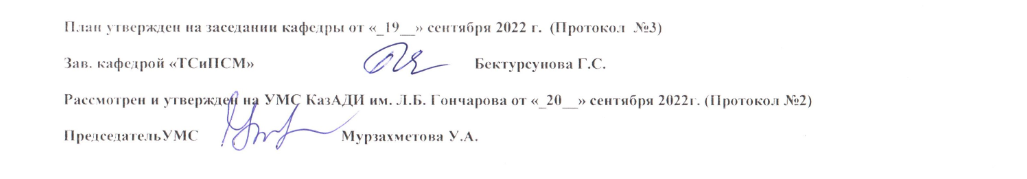 